PENGARUH PEMAHAMAN NILAI-NILAI KEAGAMAAN TERHADAP PERILAKU MORAL SISWA PADA MATA PELAJARAN PKn DI SMA N 1 SEI RAMPAHSKRIPSIOLEH :NABILA UMMAROH AMRI TANJUNG161354002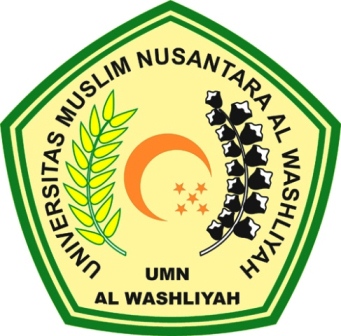 FAKULTAS KEGURUAN DAN ILMU PENDIDIKAN UNIVERSITAS MUSLIM NUSANTARAAL-WASHLIYAH MEDAN2020PENGARUH PEMAHAMAN NILAI-NILAI KEAGAMAAN TERHADAP PERILAKU MORAL SISWA PADA MATA PELAJARAN PKn DI SMA N 1 SEI RAMPAHSkripsi IniDiajukanUntukMelengkapiTugas Dan MemenuhiSyarat-Syarat untuk MencapaiGelarSarjanaPendidikanPadaJurusanPendidikanIlmuPengetahuanSosialPada Program StudiPendidikan Pancasila Dan KewarganegaraanOLEH :NABILA UMMAROH AMRI TANJUNG161354002FAKULTAS KEGURUAN DAN ILMU PENDIDIKAN UNIVERSITAS MUSLIM NUSANTARAAL-WASHLIYAH MEDAN2020